Příloha č. 1 zadávací dokumentace veřejné zakázky „Vývoj a dodávka 2L hydroisomeračního katalyzátoru“SMLOUVA O VÝVOJI A DODÁVCE KATALYZÁTORU(dále jen „Smlouva“)uzavřená podle § 1746 odst. 2 zákona č. 89/2012 Sb., občanský zákoník, ve znění pozdějších předpisů (dále je „občanský zákoník“), níže uvedeného dne, měsíce a roku mezi následujícími smluvními stranami:(dále jen „Objednatel“)a(dále jen „Dodavatel“)(Objednatel a Dodavatel dále společně jako „Strany“ a jednotlivě také jako „Strana“)PREAMBULETato Smlouva je uzavřena na základě výběru nabídky Dodavatele podané do zadávacího řízení na podlimitní veřejnou zakázku s názvem „Vývoj a dodávka 2L hydroisomeračního katalyzátoru“ (dále též „Veřejná zakázka“).Plnění Veřejné zakázky je součástí realizace projektu „Compact Gasification and Synthesis process for Transport Fuels — COMSYN“, který je realizován v rámci programu Horizont 2020 – rámcového programu pro výzkum a inovace EU (H2020) s finanční podporou Evropské unie ve výši 100 %.Předmět a účel SmlouvyDodavatel se tímto zavazuje způsobem  a za podmínek stanovených dále v této Smlouvě pro Objednatele vyvinout a dodat mu dva (2) litry hydroisomeračního katalyzátoru dle bližší specifikace vymezené v příloze č. 1 zadávací dokumentace k Veřejné zakázce – Technická specifikace katalyzátoru, která je zároveň přílohou č. 1 této Smlouvy (dále jen „Technická specifikace“), který bude svým složením přesně odpovídat Vybranému vzorku podle odst. 4.7 a který bude zajišťovat, že teplota filtrovatelnosti produktu (Fischer-Tropschovy dieslové frakce) vzniklého při jeho použití bude [DOPLNÍ ÚČASTNÍK – alespoň -16] °C (dále jen „Katalyzátor“), a umožnit mu nabýt vlastnické právo ke Katalyzátoru, všechna práva duševního vlastnictví, jakož i jiná práva související s Katalyzátorem, jak je blíže uvedeno v této Smlouvě, a dodat Objednateli výzkumnou zprávu včetně návodu popisujícího postup výroby Katalyzátoru a přípravy Katalyzátoru pro opětovné použití (dále jen „Výzkumná zpráva“); (Katalyzátor a Výzkumná zpráva dále společně také jako „Předmět dodávky“).Předmětem Smlouvy je dále závazek Dodavatele:Vyvinout Katalyzátor splňující požadavky uvedené v Technické specifikaci a odst. 1.1 Smlouvy (dále jen „Vývoj“);Řádně a včas dodat Předmět dodávky za podmínek stanovených v této Smlouvě Objednateli (dále jen „Dodání“);Převést na Objednatele vlastnické právo, práva duševního vlastnictví, jakož i jiná práva týkající se Předmětu dodávky (dále jen „Převod práv“);Dodat Objednateli veškerou dokumentaci a jiné podklady nezbytné k užívání Předmětu dodávky, jakož i k naplňování vlastnického práva, práv duševního vlastnictví či jiných práv týkajících se Předmětu dodávky (dále jen „Dodání dokumentace“).(Vývoj, Dodání, Převod práv a Dodání dokumentace společně dále jako „Předmět Smlouvy“)Objednatel se zavazuje Předmět dodávky se všemi právy a související dokumentací převzít a za podmínek stanovených ve Smlouvě zaplatit Dodavateli odměnu sjednanou v této Smlouvě.Účelem této Smlouvy je úprava vzájemných práv a povinností Stran týkajících se splnění Předmětu Smlouvy.Doba a místo plněníDodavatel se zavazuje splnit Předmět Smlouvy, tj. provést Vývoj, Dodání, Převod práv a Dodání dokumentace nejpozději ve lhůtách stanovených a způsobem upraveným dále v této Smlouvě. Dodavatel je povinen provádět Vývoj ve své provozovně, která je k činnostem odpovídajícím Vývoji určena a ve které se Dodavatel prováděním Vývoje nedopustí porušení žádné své povinnosti vyplývající zejména z právních předpisů vztahujících se k místu provozovny nebo ze smluvních vztahů.Místem provedení Dodání a Dodání dokumentace je budova Objednatele na adrese Unipetrol výzkumně vzdělávací centrum, a.s., areál Chempark, Záluží 1, 436 70 Litvínov.Dodavatel je povinen si za účelem plnění Předmětu Smlouvy na vlastní náklady zajistit vstup do areálu Chempark Záluží, tzn. sjednat si odpovídající oprávnění u správce tohoto areálu. Po celou dobu plnění Smlouvy je přitom dodavatel povinen dodržovat bezpečnostní pokyny pro pobyt a jízdu v areálu Chempark Záluží, které tvoří přílohu č. 3 Smlouvy, popř. které stanoví správce areálu Chemparku Záluží.Odměna a platební podmínkyOdměna za splnění Předmětu Smlouvy byla mezi Stranami sjednána na částku [DOPLNÍ ÚČASTNÍK] bez DPH, tj. [DOPLNÍ ÚČASTNÍK] včetně DPH (dále jen „Odměna“).Odměna je sjednána jako nejvýše přípustná, nepřekročitelná a neměnná. Ke změně výše Odměny může dojít pouze v souvislosti se změnou daňových právních předpisů upravujících DPH, a to nejvýše o částku odpovídající změně provedené touto legislativní změnou; v takovém případě Dodavatel oznámí písemně Objednateli důvody změny výše Odměny, tuto změnu doloží a vyčíslí novou výši Odměny.Odměna zahrnuje veškeré náklady Dodavatele a veškerý zisk Dodavatele související s plněním Předmětu Smlouvy. Dodavatel výslovně prohlašuje, že je v Odměně zohledněn vývoj cen v národním hospodářství (inflace), a to po celou dobu trvání Smlouvy, a že se seznámil se všemi okolnostmi a podmínkami plnění Předmětu Smlouvy, které mohou mít vliv na výši jeho nákladů.Právo Dodavatele na úhradu Odměny ze strany Objednatele vzniká řádným a úplným splněním Předmětu Smlouvy, tj. provedením Vývoje, Dodáním, Převodem práv a Dodáním dokumentace.Objednatel nebude Dodavateli hradit žádné zálohy na Odměnu. Odměna bude Dodavateli uhrazena jednorázově na základě řádně vystaveného daňového dokladu (faktury). Povinnou přílohou faktury bude kopie předávacího protokolu podle čl. 5.6 Smlouvy.Faktura vystavená Dodavatelem k úhradě Odměny musí obsahovat veškeré náležitosti stanovené příslušnými právními předpisy a dále informace uvedené v odst. 6.12 Smlouvy. Pokud faktura nebude tyto náležitosti obsahovat, nebo budou-li údaje v ní uvedené nesprávné, je Objednatel oprávněn fakturu Dodavateli vrátit s uvedením chybějících náležitostí nebo nesprávných údajů. V takovém případě počne nová lhůta splatnosti běžet doručením opravené faktury Objednateli.Faktura vystavená k úhradě Odměny je splatná do třiceti (30) dnů ode dne jejího vystavení a bude doručena na adresu Objednatele uvedenou v záhlaví Smlouvy.Odměna dle této Smlouvy je považována za uhrazenou dnem odepsání částky z účtu plátce ve prospěch účtu příjemce platby.Testování výstupů VývojeZa účelem zajištění shody katalyzátoru vytvořeného Dodavatelem s vlastnostmi katalyzátoru vyžadovanými Objednatelem v souladu s Technickou specifikací a odst. 1.1 Smlouvy je Dodavatel povinen nejpozději do 31. 5. 2019 dodat Objednateli vzorek/vzorky katalyzátoru, o kterém se domnívá, že odpovídá požadavkům uvedeným v Technické specifikaci a odst. 1.1 Smlouvy, o objemu nejméně 200 mililitrů pro každý vzorek, a to společně se specifikací operačních podmínek, za kterých má každý vzorek fungovat (dále jen „Testovací vzorek“). Místem dodání Testovacího vzorku je budova Objednatele na adrese Unipetrol výzkumně vzdělávací centrum, a.s., areál Chempark, Záluží 1, 436 70 Litvínov. Dodavatel je oprávněn v uvedené lhůtě předat Objednateli až šest Testovacích vzorků v jedné várce, a zároveň nejvýše dvě várky. Dodavatel je oprávněn předat Objednateli další várku Testovacích vzorků k provedené screeningu vždy nejdříve po doručení zprávy o screeningu předchozí várky Testovacích vzorků. Testovací vzorky, u kterých má být proveden screening v rámci jedné várky, musí být doručeny vždy společně, později doručené Testovací vzorky se považují za novou várku, a to i v případě, že předcházející várka nevyčerpala plnou kapacitu screeningu, tj. šest Testovacích vzorků.Po dodání várky Testovacích vzorků provede Objednatel screening, ve kterém ověří, zda předložené Testovací vzorky splňují požadavky Objednatele stanovené v Technické specifikaci a odst. 1.1 Smlouvy. Objednatel je povinen nejdéle do padesáti (50) dnů od dodání Testovacích vzorků provést screening a předat Dodavateli zprávu o screeningu (dále jen „Doba screeningu“). Zpráva o screeningu bude v případě úspěšného Testovacího vzorku obsahovat alespoň informaci o tom, že Testovací vzorek je funkční. V případě neúspěšného Testovacího vzorku bude zpráva o screeningu obsahovat alespoň informaci o tom, že Testovací vzorek není funkční, a jaké parametry Testovacího vzorku jsou nedostatečné.Nebude-li žádný z Testovacích vzorků předaných ke screeningu v žádné z nejvýše dvou várek úspěšný, představuje to porušení Smlouvy. Dodavatel však může dodat Objednateli i další várku Testovacích vzorků, nejpozději však ve lhůtě dle odst. 4.1. Smlouvy. Shledá-li Objednatel po provedeném screeningu, že požadavky Objednatele stanovené v Technické specifikaci a odst. 1.1 Smlouvy splňuje více z testovaných Testovacích vzorků předaných Objednateli v rámci jedné várky, je Objednatel oprávněn zvolit si vyhovující Testovací vzorek pro konečné dodání podle vlastního uvážení. Oznámí-li Objednatel Dodavateli, že Testovací vzorek splnil při screeningu stanovené požadavky, případně který Testovací vzorek podle předchozího odstavce 4.6 si vybral, (dále jen „Vybraný vzorek“), je Dodavatel povinen vytvořit požadované množství Katalyzátoru svým složením přesně odpovídající Vybranému vzorku a dodat jej Objednateli nejpozději do 15. 10. 2019. Nedodá-li Dodavatel do 31. 5. 2019 Objednateli žádný Testovací vzorek k provedení screeningu, má Objednatel právo odstoupit od Smlouvy. Objednatel má právo od Smlouvy odstoupit také v případě, že žádný z Testovacích vzorků předaných ke screeningu ve lhůtě dle předchozí věty (popř. postupem dle odst. 4.5 Smlouvy) nebude splňovat požadavky Objednatele stanovené v Technické specifikaci a odst. 1.1 Smlouvy. Pro vyloučení veškerých pochybností Strany uvádějí, že objem Vybraného vzorku se nezapočítává do požadovaného množství Katalyzátoru, který má Dodavatel podle odst. 1.1 Smlouvy Objednateli dodat.Plnění Předmětu SmlouvyDodavatel se zavazuje dodat nejpozději do 15. 10. 2019 Katalyzátor svým složením přesně odpovídající Vybranému vzorku, který bude funkční a v nezměněném rozsahu minimálně po dobu stanovenou v Technické specifikaci, a převést na Objednatele vlastnické právo ke Katalyzátoru. Nesplní-li dodaný Katalyzátor tento požadavek, je Objednatel oprávněn od Smlouvy odstoupit. V takovém případě je Dodavatel povinen nahradit Objednateli veškerou škodu, která mu v souvislosti s dodáním takto vadného Katalyzátoru vznikne.O dodání Katalyzátoru podle předchozího odst. 5.1 Smlouvy budou sepsána dvě vyhotovení prozatímního předávacího protokolu, který potvrdí oprávnění zástupci obou Stran. Každá ze Stran obdrží jedno vyhotovení prozatímního předávacího protokolu.Po dodání Katalyzátoru podle odst. 5.1 Smlouvy provede Objednatel zkoušku, kterou prověří, že Katalyzátor splňuje stanovené požadavky dle Technické specifikace a odst. 1.1 Smlouvy a že dodaný Katalyzátor odpovídá vlastnostmi a složením Vybranému vzorku. Objednatel je povinen nejpozději do 15. 1. 2020 oznámit Dodavateli, zda Katalyzátor ve zkoušce obstál, nebo nikoliv. Nebude-li Katalyzátor ve zkoušce úspěšný, má Objednatel právo od Smlouvy odstoupit.Dodavatel je povinen nejpozději do 31. 11. 2019 dodat Objednateli Výzkumnou zprávu v českém nebo anglickém jazyce, která bude obsahovat podrobný popis výroby Katalyzátoru a dále popis postupu přípravy Katalyzátoru pro jeho opětovné použití, zejména popis nutných deaktivací a dekontaminací od příměsí, kterými byl Katalyzátor zanesen při předchozím použití. Bližší náležitosti Výzkumné zprávy stanoví Technická specifikace. Spolu s předáním Výzkumné zprávy dojde též k podpisu veškerých listin nezbytných k Převodu práv. Dodavatel je povinen převést na Objednatele veškerá práva související s Předmětem dodávky, zejména veškerá případná práva duševního vlastnictví. Nedohodnou-li se Strany jinak, je Dodavatel ve stejném okamžiku povinen provést Dodání dokumentace, a to zejména listin týkajících se Převodu práv.O předání a převzetí Výzkumné zprávy a Dodání dokumentace budou sepsána dvě vyhotovení předávacího protokolu, která potvrdí oprávnění zástupci obou Stran. V předávacím protokolu bude dále potvrzeno předání Katalyzátoru dle prozatímního předávacího protokolu. Každá ze Stran obdrží jedno vyhotovení předávacího protokolu.Dodavatel je povinen převést práva duševního vlastnictví v nejširším možném rozsahu. Nebude-li možné převést na Objednatele konkrétní právo duševního vlastnictví, je Dodavatel povinen poskytnout Objednateli k tomuto právu duševního vlastnictví výhradní, časově, množstevně a místně neomezenou licenci, a to bez nároku na další odměnu za poskytnutí licence. Objednatel je na základě udělené licence oprávněn užít předmět licence všemi známými způsoby užití, a to včetně jeho změny, úpravy, sloučení či připojení k jiným věcem, a to i prostřednictvím třetí osoby. Bude-li právo duševního vlastnictví, ke kterému je udělována licence, zapsáno do veřejného seznamu, je Dodavatel povinen zajistit zápis licence do veřejného seznamu, případně Objednateli poskytnout veškerou součinnost nezbytnou k provedení zápisu licence do veřejného záznamu. Objednatel není povinen licenci nebo jiné právo duševního vlastnictví využít.Dodavatel je povinen nést jakékoliv náklady spojené s právy duševního vlastnictví v souvislosti s plněním Předmětu Smlouvy, zejména se získáním práva duševního vlastnictví, jeho registrací a jeho převodem na Objednatele podle odst. 5.7. a 5.9 Smlouvy. Dodavatel se zavazuje vypořádat veškeré případné nároky třetích osob vztahující se k Předmětu dodávky a nést veškeré náklady s tím spojené.Předmětem Převodu práv nebudou Testovací vzorky předané Dodavatelem, které nesplní při screeningu požadavky Objednatele, popř. které nebudou Objednatelem vybrány jako Vybraný vzorek.Práva, povinnosti a prohlášení StranDodavatel prohlašuje, že při výrobě Katalyzátoru použije unikátní a inovativní postup, který bude výsledkem jeho výzkumné činnosti a který nebude představovat porušení práv třetích osob, případně že sice využije výsledků činnosti třetích osob, avšak v takovém případě bude disponovat veškerými právy nezbytnými k tomuto užití a zároveň bude oprávněn tato práva ve stejném rozsahu převést na Objednatele.Dodavatel prohlašuje, že je schopen Katalyzátor dle této Smlouvy vyvinout a dodat Objednateli, především že disponuje technickým zázemím a dostatečným počtem kvalifikovaných pracovníků. Dodavatel dále prohlašuje, že je oprávněn veškerá práva týkající se plnění Předmětu Smlouvy v plném rozsahu převést na Objednatele.Dodavatel není oprávněn využít jakékoliv výstupy svého výzkumu a dalších svých činností provedených v souvislosti s plněním Předmětu Smlouvy k jinému účelu než k plnění Předmětu Smlouvy. Dodavatel je zejména povinen zdržet se jakéhokoliv užívání výstupů výzkumu a činností souvisejících s Předmětem Smlouvy ke komerčním účelům svým nebo třetích osob a skartovat veškeré dokumenty týkající se Předmětu Smlouvy, které nepředá Objednateli a k jejichž archivování není dle obecně závazného právního předpisu povinen.Dodavatel tímto prohlašuje, že je mu známo, že jakékoliv porušení povinnosti stanovené v odst. 6.3 může být hodnoceno jako porušení pravidel hospodářské soutěže, zejména kvalifikované jako nedovolená veřejná podpora, a v případě porušení pravidel stanovených v odst. 6.3 nahradí Objednateli veškerou škodu, která mu tímto jednáním vznikne.Dodavatel je oprávněn využít k plnění Předmětu Smlouvy subdodavatele uvedené v seznamu, který tvoří přílohu č. 2 Smlouvy. V případě změny subdodavatelů je Dodavatel povinen tuto změnu předem písemně notifikovat Objednateli. Jedná-li se o změnu subdodavatele, prostřednictvím kterého prokazoval Dodavatel v zadávacím řízení na Veřejnou zakázku svou způsobilost nebo kvalifikaci, je povinen zajistit, aby i nový subdodavatel splnění způsobilosti nebo kvalifikace zajišťoval.Dodavatel prohlašuje, že Katalyzátor bude odpovídat veškerým technickým a bezpečnostním předpisům, jakož i jiným předpisům, které se na chemické látky povahy Katalyzátoru vztahují. Pojí-li se s Katalyzátorem povinnost obstarat prohlášení o shodě nebo jiný obdobný dokument, je Objednatel povinen jej zajistit a v rámci Dodání dokumentace jej předat Objednateli.Dodavatel je povinen dodat Testovací vzorky a Katalyzátor v nádobě, která odpovídá standardům manipulace s látkami povahy Testovacích vzorků a Katalyzátoru a která zajistí, aby při manipulaci s Testovacími vzorky nebo Katalyzátorem nedošlo k ohrožení nebo poškození života, zdraví a majetku Stran nebo třetích osob nebo k poškození nebo zničení Testovacího vzorku nebo Katalyzátoru obsaženého v nádobě.Dodavatel prohlašuje, že je plně seznámen i s ostatními podmínkami plnění svých povinností podle této Smlouvy, které z ní vyplývají, ale které nejsou v této Smlouvě výslovně uvedeny. Dodavatel je povinen při plnění Smlouvy postupovat s odbornou péčí a dodržovat veškeré závazné právní předpisy.Dodavatel bere na vědomí, že poskytovatel podpory v rámci programu Horizont 2020 – rámcového programu pro výzkum a inovace EU (H2020) je oprávněn provádět kontrolu plnění cílů projektu „Compact Gasification and Synthesis process for Transport Fuels — COMSYN“, včetně provádění publicity projektu, provádění kontroly čerpání a využívání podpory a účelnosti vynaložených nákladů projektu v souladu s grantovou dohodou č. 727476 – COMSYN. Dodavatel dále bere na vědomí, že poskytovatelé podpory jsou oprávněni provádět finanční kontrolu dle zákona č. 218/2000 Sb., o rozpočtových pravidlech, ve znění pozdějších předpisů, a zákona č. 320/2001 Sb., o finanční kontrole ve veřejné správě, ve znění pozdějších předpisů.Dodavatel je povinen poskytnout veškerou součinnost při provádění publicity projektu a kontroly ze strany poskytovatelů podpory, orgánů veřejné moci nebo orgánu Evropské Unie a podřídit se veškerým jejich pokynům nebo pokynům Objednatele v souvislosti s touto kontrolou, zejména je povinen zajistit přístup na svá pracoviště, k osobám podílejícím se na plnění Předmětu Smlouvy i ke všem dokumentům, počítačovým záznamům a zařízením, které přísluší k plnění Předmětu Smlouvy či s ním mají souvislost.Dodavatel je povinen uchovávat veškeré dokumenty, k jejichž archivování je dle obecně závazných právních předpisů povinen, po dobu stanovenou právním řádem České republiky a přímo použitelnými předpisy Evropské unie, minimálně však po dobu realizace projektu a následně ještě pět (5) let po ukončení projektu, jehož ukončení je plánováno nejpozději k 30. 4. 2021.Dodavatel se zavazuje na veškerých dokumentech (vč. elektronických), ve veškeré komunikaci (vč. elektronické) a na veškerých předmětech spojených s Předmětem Smlouvy uvádět následující:Symbol Evropské unie v podobě:	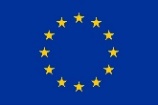 V komunikaci a na dokumentech text: „“This project has received funding from the European Union’s Horizon 2020 research and innovation programme under grant agreement No 727476”;Na předmětech text: “This [zde doplnit typ předmětu] is part of a project that has received funding from the European Union’s Horizon 2020 research and innovation programme under grant agreement No 727476”.Dodavatel se zavazuje zajistit, že plnění Předmětu Smlouvy bude provedeno za podmínek stanovených ve Smlouvě a že nedojde ke střetu zájmů ohrožující nestrannou a objektivní realizaci projektu COMSYN z důvodů hospodářského zájmu, politické nebo národní příslušnosti, rodinné nebo citové vazby nebo jakýchkoliv jiných sdílených zájmů. V případě, že by střet zájmů uvedený v předchozí větě hrozil, je Dodavatel povinen jej bezodkladně písemně oznámit Objednateli.Bude-li Výkonné agentuře pro inovace a sítě (dotační orgán EU) způsobena škoda v souvislosti s jednáním Dodavatel při plnění Předmětu Smlouvy nebo v souvislosti s ním, je Dodavatel povinen tuto škodu Výkonné agentuře pro inovace a sítě nahradit. Své povinnosti se zprostí pouze v případě, byla-li škoda způsobena vyšší mocí.Dodavatel se zavazuje seznámit se s podmínkami grantové dohody pro realizaci projektu COMSYN, které se uplatní i na něj jako subdodavatele, a tyto podmínky při plnění Předmětu Smlouvy nebo v souvislostí s ním vždy dodržovat.Dodavatel je povinen smluvně zajistit, aby veškeré povinnosti dle této Smlouvy byl ve stejném rozsahu povinen plnit i případný subdodavatel Dodavatele.Dodavatel je povinen zajistit přítomnost svého kvalifikovaného zástupce při zahájení screeningu každé várky Testovacích vzorků, jakož i u zahájení zkoušky finálního Katalyzátoru podle odst. 5.3 Smlouvy. O termínu zahájení screeningů a zkoušky podle předchozí věty bude Dodavatel informován alespoň 2 pracovní dny předem. Nedostaví-li se kvalifikovaný zástupce Dodavatele, platí, že Dodavatel nemá k provedení screeningů nebo zkoušky žádné výhrady.Dodavatel se zavazuje na své vlastní náklady odškodnit Objednatele za nároky jakýchkoli třetích osob vzniklé z toho, že jakákoliv část Předmětu Smlouvy porušuje jakákoliv autorská práva, patenty nebo jiná práva duševního vlastnictví třetích osob nebo neoprávněně využívá zákonem chráněné obchodní tajemství. Podmínkou tohoto odškodnění je, že Objednatel předá Dodavateli neprodleně oznámení o jakémkoli nároku, o němž se dozví, a umožní Dodavateli účinnou obranu proti těmto nárokům nebo možnost je vypořádat; současně poskytne Dodavateli veškerou přiměřenou pomoc při obhajobě nebo vypořádání těchto nároků.SankceNedodá-li Dodavatel ve lhůtě podle odst. 4.1 žádný Testovací vzorek k provedení screeningu, nebo nebude-li žádný z Testovacích vzorků řádně předaných ke screeningu splňovat požadavky Objednatele stanovené v Technické specifikaci a odst. 1.1 Smlouvy, je Dodavatel povinen zaplatit smluvní pokutu ve výši 200 EUR za každý započatý den prodlení. Dojde-li z důvodu prodlení dle tohoto odstavce k odstoupení od Smlouvy ze strany Objednatele, je Dodavatel povinen namísto smluvní pokuty uvedené v předchozí části tohoto odstavce Smlouvy uhradit jednorázovou smluvní pokutu ve výši 20 000 EUR.  Dojde-li ze strany Dodavatele k prodlení s Dodáním Katalyzátoru dle odst. 5.1 Smlouvy, přestože došlo k výběru Vybraného vzorku podle odst. 4.7 Smlouvy, je Dodavatel povinen uhradit smluvní pokutu ve výši 200 EUR za každý započatý den prodlení. Dojde-li z důvodu prodlení dle tohoto odstavce k odstoupení od Smlouvy ze strany Objednatele, je Dodavatel namísto smluvní pokuty uvedené v předchozí části tohoto odstavce Smlouvy uhradit jednorázovou smluvní pokutu ve výši 20 000 EUR.V případě porušení povinnosti Dodavatele dodat v rámci některé z prvních dvou várek Testovacích vzorků vzorek, který bude odpovídat Technické specifikaci a odst. 1.1 Smlouvy, a bude-li v důsledku této skutečnosti nezbytné provést screening nových Testovacích vzorků, je Dodavatel povinen zaplatit Objednateli smluvní pokutu ve výši 48.000 EUR za každý takto provedený screening (třetí a každý další).V případě prodlení Dodavatele se splněním některé z povinností uvedených v odst. 5.4 Smlouvy, je Dodavatel povinen zaplatit Objednateli smluvní pokutu ve výši 200 EUR za každý započatý den prodlení. Dojde-li z důvodu prodlení dle tohoto odstavce Smlouvy k odstoupení od Smlouvy ze strany Objednatele, je Dodavatel povinen namísto smluvní pokuty uvedené v předchozí části tohoto odstavce Smlouvy uhradit jednorázovou smluvní pokutu ve výši 20.000 EUR.V případě prodlení Dodavatele se splněním některé z povinností uvedených v odst. 5.5 Smlouvy, je Dodavatel povinen zaplatit Objednateli smluvní pokutu ve výši 200 EUR za každý započatý den prodlení. Dojde-li z důvodu prodlení dle tohoto odstavce Smlouvy k odstoupení od Smlouvy ze strany Objednatele, je Dodavatel povinen namísto smluvní pokuty uvedené v předchozí části tohoto odstavce Smlouvy uhradit jednorázovou smluvní pokutu ve výši 20.000 EUR.Prokáže-li se, že postup výroby Katalyzátoru použitý Dodavatelem neodpovídá vymezení uvedenému v odst. 6.1 Smlouvy, je Dodavatel povinen zaplatit smluvní pokutu ve výši 20.000 EUR.V případě, že Dodavatel poruší povinnost dle odst. 8.1 Smlouvy, má Objednatel nárok požadovat smluvní pokutu ve výši 100.000 EUR, a to za každé jednotlivé porušení této povinnosti. Úhradou jakékoliv ze smluvních pokut stanovených touto Smlouvou nezaniká povinnost nahradit druhé Straně škodu, která byla jednáním zakládajícím povinnost uhradit smluvní pokutu způsobena, ani nezaniká sankciovaná povinnost Strany.Celková výše smluvních pokut není ničím omezena. Smluvní pokuty mohou být uplatněny zcela nebo po částech, a to bez omezení a podle uvážení oprávněné Strany.Veškeré smluvní pokuty jsou splatné do pěti dnů ode dne jejich písemného uplatnění u druhé Strany.MlčenlivostStrany jsou povinni zachovávat mlčenlivost o všech skutečnostech tvořících obchodní tajemství druhé Strany, jakož i o jiných údajích týkajících se druhé Strany, o kterých získali povědomí v souvislosti s plněním této Smlouvy, a dále také o jiných údajích, které druhá Strana označí jako důvěrné. Není-li ve Smlouvě uvedeno jinak, nebo nevyplývá-li z účelu smlouvy jinak, nesmí Strany tyto údaje, bez souhlasu druhé Strany, sdělit či zpřístupnit jiným osobám, nebo je využít pro sebe, nebo pro jiné osoby (včetně rodinných příslušníků a osob blízkých). To neplatí o údajích obecně známých.Povinnost mlčenlivosti se týká skutečností, které nejsou v příslušných obchodních kruzích běžně dostupné, především:skutečností obchodní povahy, zejména informací o vnitřních a hospodářských poměrech a smluvních partnerech druhé Strany, informace o službách poskytovaných nebo využívaných druhou Stranou, informace o obchodní činnosti a obchodních metodách druhé Strany;skutečností výrobní povahy;skutečností technické povahy.    Dodavatel se zavazuje nepoužít informace a podklady týkající se Předmětu Smlouvy získané od Objednatele v jakékoliv podobě pro jiné než Smlouvou stanovené účely a neposkytnout je ani neumožnit přístup k nim žádným třetím osobám s výjimkou subdodavatelů uvedených v seznamu, který je Přílohou č. 2 této Smlouvy. Tento závazek se vztahuje na všechny zaměstnance Dodavatele, jakož i na další spolupracující osoby či subdodavatele, kteří se budou podílet na plnění Předmětu Smlouvy a seznámí se s výše uvedenými informacemi nebo budou držiteli zmíněných podkladů. Tento závazek bude trvat po dobu platnosti této Smlouvy a následně po dobu 10 let od ukončení této Smlouvy. Ve vztahu ke třetím osobám je Dodavatel povinen zajistit řádné plnění tohoto závazku.Objednatel se zavazuje nepoužít informace týkající se plnění Předmětu Smlouvy ze strany Dodavatele získané od Dodavatele v jakékoliv podobě pro jiné účely než vyplývající z této Smlouvy a neumožnit přístup k nim žádným třetím osobám. Tento závazek se vztahuje na všechny zaměstnance Objednatele. Tento závazek bude trvat po dobu platnosti této Smlouvy a následně po dobu 10 let od ukončení Smlouvy. Ve vztahu ke svým zaměstnancům je Objednatel povinen zajistit řádné plnění tohoto závazku.Dodavatel je povinen veškeré informace a podklady uvedené v  odst. 8.1 vrátit Objednateli, nebo je zničit, a to dle výslovných pokynů Objednatele. Informace a podklady, ke kterým Objednatel neudělí pokyn podle předchozí věty, je Dodavatel povinen vrátit Objednateli. Tímto odstavcem Smlouvy nejsou dotčeny zákonné či touto Smlouvu stanovené povinnosti archivace.Za porušení povinností podle tohoto článku 8. Smlouvy se nepovažují veřejná oznámení či poskytnutí informací vyžadovaná příslušnými obecně závaznými právními předpisy a oprávněně vyžadovaná jakýmkoli státním orgánem, soudem či správním úřadem, jakož ani poskytnutí důvěrných informací poradcům Stran, kteří jsou vázáni povinností mlčenlivosti podle příslušných právních předpisů. Za porušení tohoto článku 8. Smlouvy se rovněž nepovažuje uveřejnění této Smlouvy v rozsahu, v jakém je k tomuto uveřejnění Objednatel povinen.Trvání SmlouvyPrávní poměr vzniklý na základě této Smlouvy může být ukončen následujícími způsoby:Písemným odstoupením od Smlouvy za podmínek stanovených v § 2001 a násl. občanského zákoníku nebo za podmínek stanovených v této Smlouvě;Písemnou dohodou Stran.V případě odstoupení od Smlouvy si strany vrátí veškerá plnění, která si vzájemně poskytly na základě této Smlouvy ode dne jejího uzavření, vyjma Testovacích vzorků předaných Objednateli k provedení screeningu.Odstoupením od Smlouvy nebo jejím jiným ukončením nezaniká nárok na náhradu škody nebo úhradu smluvní pokuty.Závěrečná ustanoveníDodavatel je povinen veškerou písemnou komunikaci, kterou bude Objednateli zasílat, označit číslem Smlouvy Objednatele, číslem a názvem projektu COMSYN a názvem Veřejné zakázky. Neoznačenou komunikaci má Objednatel právo vrátit Dodavateli. Případné prodlení s tím spojené jde k tíži Dodavatele.Tato Smlouva může být měněna a doplňována pouze formou písemných vzestupně číslovaných dodatků podepsaných oběma Stranami. Za písemnou formu se nepovažuje forma elektronická.Tato Smlouva je úplnou dohodou Stran ohledně Předmětu Smlouvy a nahrazuje veškerá předchozí ujednání Stran.Smlouva je vyhotovena v českém jazyce a anglickém jazyce. V případě rozporu mezi jednotlivými jazykovými verzemi má přednost verze česká.Smlouva je vyhotovena ve čtyřech (4) stejnopisech s platností originálu, z nichž každá ze Stran obdrží po dvou (2) stejnopisech.Právní vztahy vyplývající z této Smlouvy a touto Smlouvou neupravené se řídí příslušnými ustanoveními občanského zákoníku, popřípadě jinými příslušnými právními předpisy.Nedílnou součástí Smlouvy jsou následující přílohy:Příloha č. 1 - Specifikace Předmětu dodávky Příloha č. 2 – Seznam subdodavatelů ZálužíPříloha č. 3 – Bezpečnostní pokyny pro pobyt a jízdu v areálu ChemparkNA DŮKAZ TOHO, že Strany s obsahem Smlouvy souhlasí, rozumí jí a zavazují se k jejímu plnění, připojují své podpisy a prohlašují, že tato Smlouva byla uzavřena podle jejich svobodné a vážné vůle prosté tísně, zejména tísně finanční.Za Objednatele:Obchodní firma: Unipetrol výzkumně vzdělávací centrum, a.s.Sídlo:Revoluční 84, 400 01 Ústí nad LabemIČO:62243136DIČ:CZ62243136Bankovní spojení:Komerční banka Ústí nad LabemČíslo účtu:7009-411/0100Zápis v obchodním rejstříku:Krajský soud v Ústí nad Labem, oddíl B, vložka 664Zastoupena:Ing. Františkem Svobodou, předsedou představenstva doc. Ing. Jaromírem Ledererem, CSc., místopředsedou představenstvaOsoba oprávněná k jednání ve věcech technických:Ing. Veronika Vavroušková, veronika.vavrouskova@unicre.cz, tel.: +420 471 122 305Osoba pro realizaci:Bc. Jan Jenčík, jan.jencik@unicre.cz, tel.: +420 471 122 248Obchodní firma: [DOPLNÍ ÚČASTNÍK]Sídlo:[DOPLNÍ ÚČASTNÍK]IČO:[DOPLNÍ ÚČASTNÍK]DIČ:[DOPLNÍ ÚČASTNÍK]Bankovní spojení:[DOPLNÍ ÚČASTNÍK]Číslo účtu:[DOPLNÍ ÚČASTNÍK]Zápis v obchodním rejstříku:[DOPLNÍ ÚČASTNÍK]Zastoupena:[DOPLNÍ ÚČASTNÍK]V Litvínově dne ______________________________________________________________________________Unipetrol výzkumně vzdělávací centrum, a.s.Ing. František Svoboda, předseda představenstvaUnipetrol výzkumně vzdělávací centrum, a.s.Doc. Ing. Jaromír Lederer, CSc., místopředseda představenstvaZa Dodavatele:V [DOPLNÍ ÚČASTNÍK] dne [DOPLNÍ ÚČASTNÍK]_______________________________________[DOPLNÍ ÚČASTNÍK][DOPLNÍ ÚČASTNÍK]